LISTA DE ÚTILES 1º y 2° MEDIO – 2024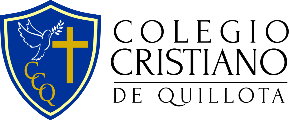 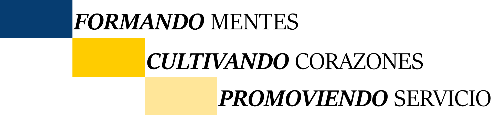 1 cuaderno college de 40 hojas cuadro grande con forro transparente para comunicaciones.Lenguaje 1 Cuadernos universitario 100 hojas cuadro grande1 Plumón de Pizarra y 1 Plumón Permanente para trabajos en clases (Afiches, Papelógrafos, Disertaciones, etc.)Inglés1 Cuaderno de 100 hojas cuadro universitarioMatemática y Taller1 Cuaderno universitario 120 hojas cuadro grande (por semestre).1 Cuadernillo hojas cuadriculadas prepicadas.1 Cuadernillo papel milimetrado.1 Calculadora científica.1 cuaderno de 100 hojas para taller.Historia1 Cuaderno de 100 hojas cuadro grande universitario  CIENCIAS (Biología-Física-Química)- Cuaderno triple universitario de cuadrosD  Delantal blancoMúsica* (Sector Electivo)1 cuaderno de 60 hojas pequeño.1 cuaderno de Pauta.Un instrumento musical: flauta, teclado, metalófono, guitarra. (Según solicitud del profesor en Marzo)Artes* (Sector Electivo) Cuaderno de croquis Lápiz grafitoGoma Regla1 Block médium° 99 1/8 (por semestre)1 set acrílicos 12 o más colores (por semestre)El resto de los materiales se solicitará en el transcurso del año.* (De los dos sectores: Artes Visuales y Artes Musicales, el alumno elige 1)Educación Tecnológica:1 Cuaderno Universitario de 100 hojas cuadro grande.Materiales se pedirán clase a claseEducación FísicaBuzo del colegio (según Manual de Convivencia)1 bolso pequeño con útiles personales (toalla, desodorante, jabón, etc.)Religión1 cuaderno universitario de cuadros 100 hojasArgumentación1 cuaderno universitario de cuadros de 100 hojasEstuche con lápiz pasta, destacador, lápiz grafito, goma, sacapuntas, corrector, tijeras, pegamento regla 20 cm.1 carpeta con archivadorUNIFORMEUniforme Completo de acuerdo con Manual de Convivencia Interna   DELANTAL O COTONA BLANCA, uso obligatorio para laboratorio de ciencias-Los textos escolares de deben plastificar y forrar una vez entregados-Los útiles escolares, el uniforme oficial y de Educación Física deben estar marcados con el nombre del alumno.-El uniforme y delantal o cotona esobligatorio según lo indica el Manual de Convivencia Interna.